 校友使用「蓋夏圖書館」權益※校友借書辦法※借閱權益 校友使用「若望保祿二世體育館」權益※開放時間：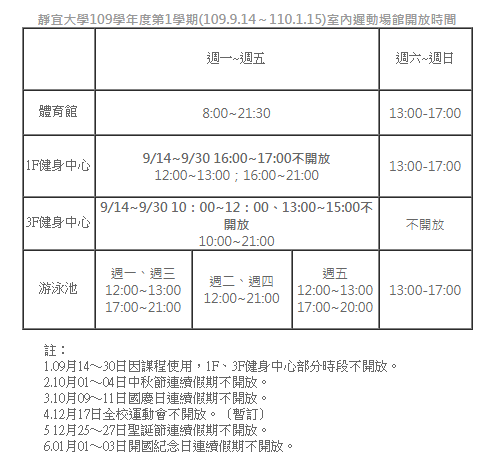 ※收費標準：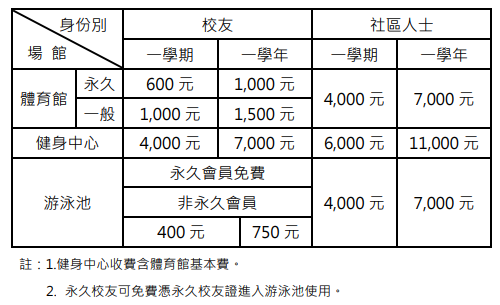 備註：1. 繳費單請至體育室網頁「體育館專區」下載。2. 校友請至出納組出示校友證明(畢業證書)繳費，持繳費證明及一吋大頭照至體育館服務台辦理場館使用證。3. 非永久會員校友使用游泳池比照教職員收費，內含基本費（300 元/ 學期）。4. 繳費後，請於 10 日內憑收據辦證開卡，逾時不得要求退費。  5. 辦證開卡時間地點：週一~週五 12：00-17：00，體育館大門口服務台。6. 收費標準：半年期：8/1～隔年 1/31；2/1～7/31，全年期：8/1～隔年 7/31。資料出處 : 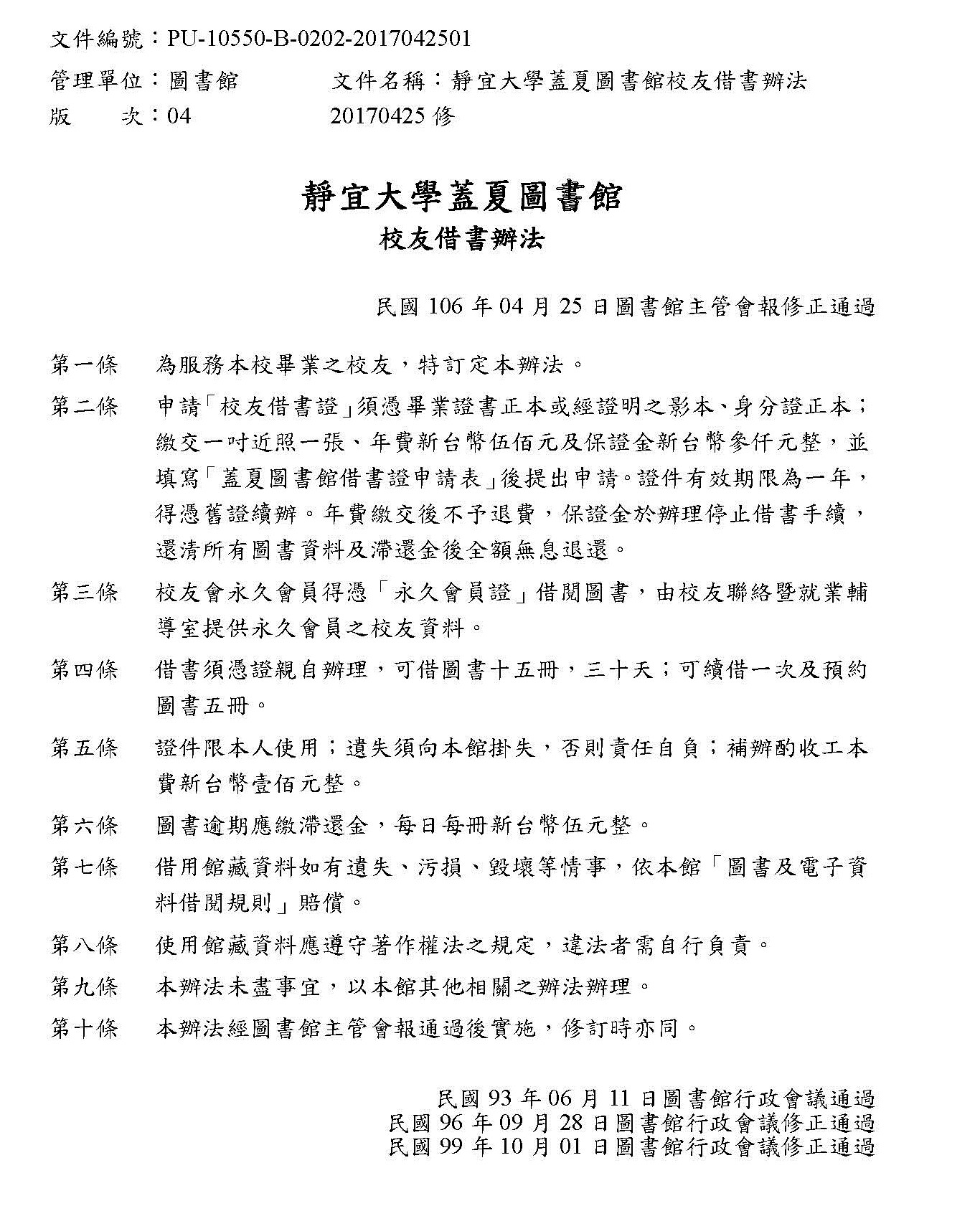 【資料借閱權限】【資料借閱權限】【資料借閱權限】【資料借閱權限】【資料借閱權限】【資料借閱權限】【資料借閱權限】【資料借閱權限】【資料借閱權限】【資料借閱權限】【資料借閱權限】【資料借閱權限】洽詢單位流通櫃台流通櫃台流通櫃台流通櫃台流通櫃台流通櫃台流通櫃台數位學習中心數位學習中心參考諮詢台參考諮詢台身份\資料類型可外借圖書可外借圖書可外借圖書可外借圖書電子資料電子資料電子資料視聽資料視聽資料教授指定參考書教授指定參考書身份\資料類型借閱(件)借期(天)預約(冊)續借(次)借閱(件)借期(天)續借(次)借閱(件)借期(天)借閱(冊)借期(小時)校友153051✖✖✖限館內使用限館內使用52【空間使用權限】【空間使用權限】【空間使用權限】【空間使用權限】【空間使用權限】【空間使用權限】【空間使用權限】洽詢單位流通櫃台流通櫃台流通櫃台流通櫃台數位學習中心數位學習中心身份\空間研究小間研究小間討論室討論室個人視聽座團體視聽室身份\空間借閱(間)借期(天)借閱(間)借期(小時)配合限館內使用之視聽資料配合限館內使用之視聽資料校友✖✖✖✖✓✓【設備使用權限】【設備使用權限】【設備使用權限】【設備使用權限】【設備使用權限】洽詢單位參考組櫃台參考組櫃台數位學習中心數位學習中心身份\設備耳機網路線個人視聽座團體視聽室身份\設備限館內憑證借用限館內憑證借用配合限館內使用之視聽資料配合限館內使用之視聽資料入館讀者✓✓✖✖靜宜大學校友總會會員與校友享用福利表靜宜大學校友總會會員與校友享用福利表靜宜大學校友總會會員與校友享用福利表靜宜大學校友總會會員與校友享用福利表福利措施校友總會會員校友總會會員非會員校友福利措施永久會員ㄧ般會員非會員校友圖書館校友借書證校友會永久會員得憑「永久會員證」借閱圖書，由校友聯絡暨就業輔導室提供永久會員之校友資料。 凡本校校友憑畢業證書、身份證及照片一張，繳交年費新台幣貳百元整及保證金新台幣參仟元整，得申請借書證，使用期限一年，遺失得重新申請。 凡本校校友憑畢業證書、身份證及照片一張，繳交年費新台幣伍百元整及保證 金新台幣參仟元整，得申請借書證，使用期限一年，遺失得重新申請。 車輛進入校園換証免費1.20元/hr 2.校友可憑校友借書證至圖書館借書可免費停3小時。1.20元/hr 2.校友可憑校友借書證至圖書館借書可免費停3小時。帳號申請免費帳號申請免費帳號申請免費帳號申請游泳證1.凡本校校友持畢業證書影本，得至體育組申請游泳證。2.收費標準：免費1.凡本校校友持畢業證書影本，得至體育組申請游泳證。2.收費標準：比照教職員收費標準。1.凡本校校友持畢業證書影本，得至體育組申請游泳證。2.收費標準：比照教職員收費標準。成績單中、英文成績單及畢業證明書：備妥永久會員證及申請表，由校友聯絡暨就業輔導室代辦，免收工本費。按照學校規定按照學校規定本校推廣教育報名本校推廣教育之校友，給予折扣優惠1.凡本校校友檢附畢業證書影本，申請獲准修習本校推廣教育課程，隨班附讀課程得享學費減半(僅限學士學分班)、部分課程得享八五折之優惠，實際優惠請依當時該班開課相關規定。同左同左